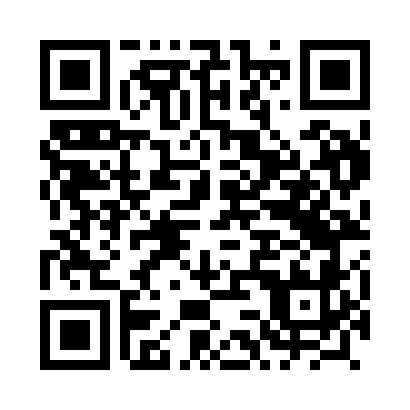 Prayer times for Lekaszyn, PolandMon 1 Apr 2024 - Tue 30 Apr 2024High Latitude Method: Angle Based RulePrayer Calculation Method: Muslim World LeagueAsar Calculation Method: HanafiPrayer times provided by https://www.salahtimes.comDateDayFajrSunriseDhuhrAsrMaghribIsha1Mon4:186:1912:495:167:209:132Tue4:166:1712:485:177:219:153Wed4:136:1412:485:187:239:174Thu4:106:1212:485:197:259:205Fri4:076:1012:485:217:269:226Sat4:046:0812:475:227:289:247Sun4:016:0512:475:237:309:278Mon3:586:0312:475:247:329:299Tue3:556:0112:465:257:339:3110Wed3:525:5812:465:277:359:3411Thu3:495:5612:465:287:379:3612Fri3:455:5412:465:297:389:3913Sat3:425:5212:455:307:409:4114Sun3:395:5012:455:317:429:4415Mon3:365:4712:455:327:449:4616Tue3:335:4512:455:347:459:4917Wed3:295:4312:455:357:479:5218Thu3:265:4112:445:367:499:5419Fri3:235:3912:445:377:509:5720Sat3:205:3712:445:387:5210:0021Sun3:165:3512:445:397:5410:0322Mon3:135:3212:435:407:5510:0623Tue3:095:3012:435:417:5710:0924Wed3:065:2812:435:427:5910:1125Thu3:025:2612:435:448:0110:1426Fri2:595:2412:435:458:0210:1727Sat2:555:2212:435:468:0410:2028Sun2:525:2012:425:478:0610:2429Mon2:485:1812:425:488:0710:2730Tue2:445:1612:425:498:0910:30